2019-2020 EDUCATIONAL YEAR KARKUCAK SECONDARY SCHOOLENGLISH LESSON 1st TERM 1st WRITTEN EXAM FOR 8th GRADESNAME & SURNAME:                                         					CLASS & NUMBER: A. Verilen duygulara göre aşağıdaki ifadeleri ilgili gruplara ayırınız. (10x1=10 pts)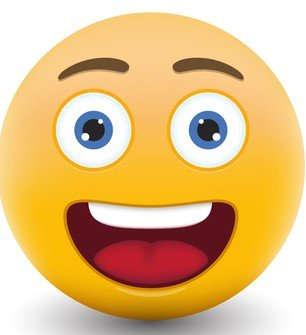 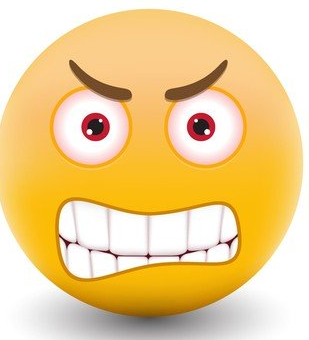 B. Diyaloğu kutudaki cümlelerle tamamlayınız. (5x2=10 pts)Waiter : Hello, welcome to our restaurant! (1) ……………………………………………………………………..                      Jessica : Well, I want to try some Turkish cuisine. I’d like tarhana soup first.                                     Waiter : OK, madame. (2) …………………………………………………………………………………………..                    Jessica : Well, I’d like mixed kebap.                                       Waiter : (3) ………………………………………………………………………………………………………….                       Jessica : Hmm, I’d like lemonade please.                                     Waiter :  All right. (4) …………………………………………………..…………………………………………..                Jessica :  Yes please. I want to try baklava.                      Waiter : (5) ………………………………………………………………………………………………………….Jessica : Thank you.C. Boşlukları uygun kelimelerle doldurunuz. (5x2=10 points)1- Sam always tells the truth. All of his friends trust him. He is a/an ………………………….. boy.2- Emily hates spending money for anything. She is so ………………….. . We don’t like her.3- When her friends tell their secrets to Amanda, she shares them with other people. She is …………… .4- Sarah buys expensive presents for her friends and pays for her friends when they go on a café. She is …………5- When we meet our friends, we love having fun together. So we prefer …………………….. activities.exciting         -     unreliable    -      honest          -           mean    -       generous